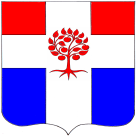 СОВЕТ ДЕПУТАТОВМУНИЦИПАЛЬНОГО ОБРАЗОВАНИЯПЛОДОВСКОЕ СЕЛЬСКОЕ ПОСЕЛЕНИЕмуниципального образования Приозерский муниципальный районЛенинградской областиР Е Ш Е Н И Еот 29 июля 2022 года                                     № 148	На основании Федерального закона от 25.12.2008 № 273-ФЗ «О противодействии коррупции», Устава Плодовского сельского поселения», Совет депутатов муниципального образования Плодовское сельское поселение РЕШИЛ:1. Утвердить Положение сообщения лицами, замещающими муниципальные должности в представительном органе муниципального образования Плодовское сельское поселение, о возникновении личной заинтересованности при осуществлении полномочий, которая приводит или может привести к конфликту интересов согласно приложению к настоящему постановлению.2. Опубликовать настоящее решение в СМИ и на официальном сайте муниципального образования Плодовское сельское поселение.3. Настоящее решение вступает в силу с момента его официального опубликования.4. Контроль за исполнением настоящего решения оставляю за собой.Глава муниципального образования                                                                    А. Н. ЕфремовИсполн.: Щур А. А. – тел. 8(813)7996309Разослано: дело-2.ПриложениеК решению совета депутатовот 29.07.2022 года № 148Положение сообщения лицами, замещающими муниципальные должности в представительном органе муниципального образования Плодовское сельское поселение, о возникновении личной заинтересованности при осуществлении полномочий, которая приводит или может привести к конфликту интересовНастоящее Положение определяет порядок сообщения лицами, замещающими муниципальные должности в представительном органе муниципального образования Плодовское сельское поселение, о возникновении личной заинтересованности при исполнении должностных обязанностей, которая приводит или может привести к конфликту интересов.Лица, замещающие муниципальные должности в муниципальном образовании Плодовское сельское поселение, обязаны в соответствии с законодательством Российской Федерации о противодействии коррупции, сообщать о возникновении личной заинтересованности при исполнении обязанностей, которая приводит или может привести к конфликту интересов (далее - личная заинтересованность).Понятие «конфликт интересов» и «личная заинтересованность» используются в настоящем Положении в значениях, установленных Федеральным законом от 25.12.2008 № 273-ФЗ «О противодействии коррупции».Сообщение оформляется в письменной форме в виде уведомления о возникновении личной заинтересованности при осуществлении полномочий, которая приводит или может привести к конфликту интересов (далее - уведомление) по форме, утвержденной настоящим Положением.Уведомления направляются председателю Комиссии по соблюдению лицами, замещающими муниципальные должности в представительном органе муниципального образования Ленинградской области (далее - Комиссия).Уведомление, поступившее председателю Комиссии, является основанием для проведения заседания Комиссии.По результатам рассмотрения уведомления, Комиссия принимает решение в соответствии с Положением о Комиссии.В случае принятия решения о признании того, что при осуществлении лицом, замещающим муниципальную должность, полномочий личная заинтересованность приводит или может привести к конфликту интересов, глава муниципального образования обеспечивает принятие мер по предотвращению или урегулированию конфликта интересов.Приложение к Положению.Председателю Комиссии по соблюдению лицами, замещающими муниципальные должности	в представительном органе муниципального образования Плодовское сельское поселениеограничений,	запретов, исполненияобязанностей,	установленныхзаконодательством	 в целях противодействия коррупцииот	депутата совета депутатовмуниципального образования	 (ФИО)УВЕДОМЛЕНИЕо возникновении личной заинтересованности при осуществлении своих полномочий,
которая приводит или может привести к конфликту интересовСообщаю о возникновении личной заинтересованности при осуществлении своих полномочий, которая приводит или может привести к конфликту интересов (нужное подчеркнуть).Обстоятельства, являющиеся основанием возникновения личной заинтересованности:_____________________________________________________________________Полномочия, на осуществление которых влияет или может повлиять личная заинтересованность:	____________________________________________Дополнительные сведения:Предлагаемые меры по предотвращению или урегулированию конфликта интересов:_____________________________________________________________________Намереваюсь (не намереваюсь) лично присутствовать на заседании Комиссии по соблюдению лицами, замещающими муниципальные должности в представительном органе муниципального образования ограничений, запретов, исполнения обязанностей, установленных законодательством в целях противодействия коррупции (нужное подчеркнуть).(дата)(подпись)(расшифровка)Дополнительные сведения: Об утверждении Положения сообщения лицами, замещающими муниципальные должности в представительном органе муниципального образования Плодовское сельское поселение, о возникновении личной заинтересованности при осуществлении полномочий, которая приводит или может привести к конфликту интересов